Lampiran Dokumentasi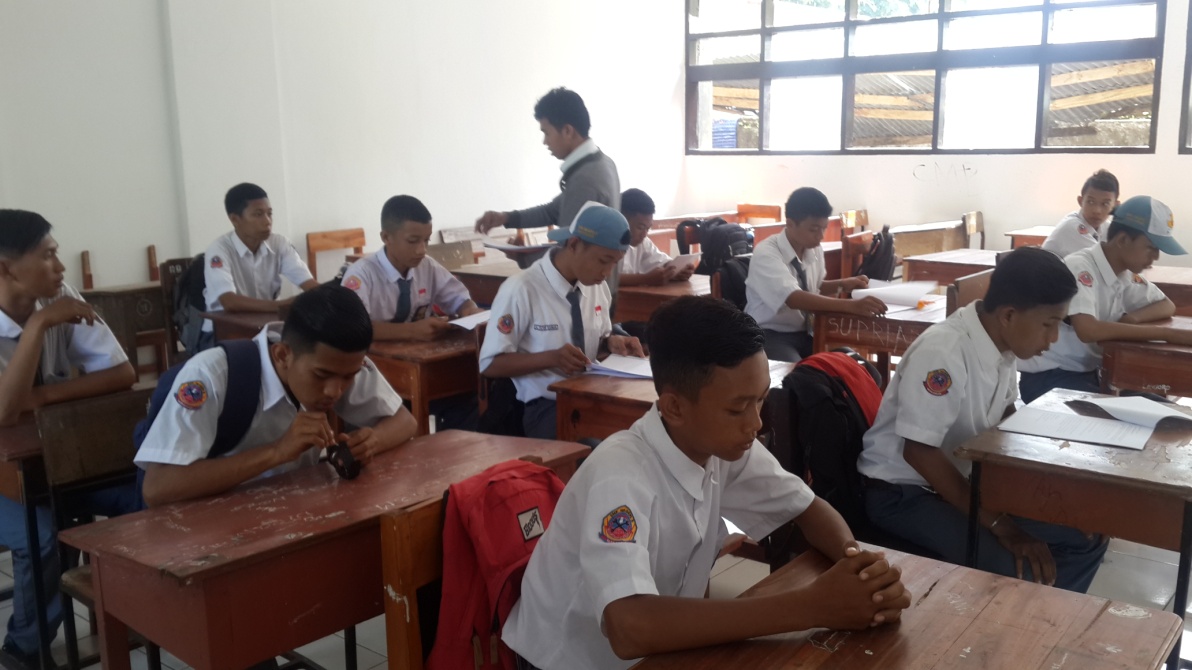 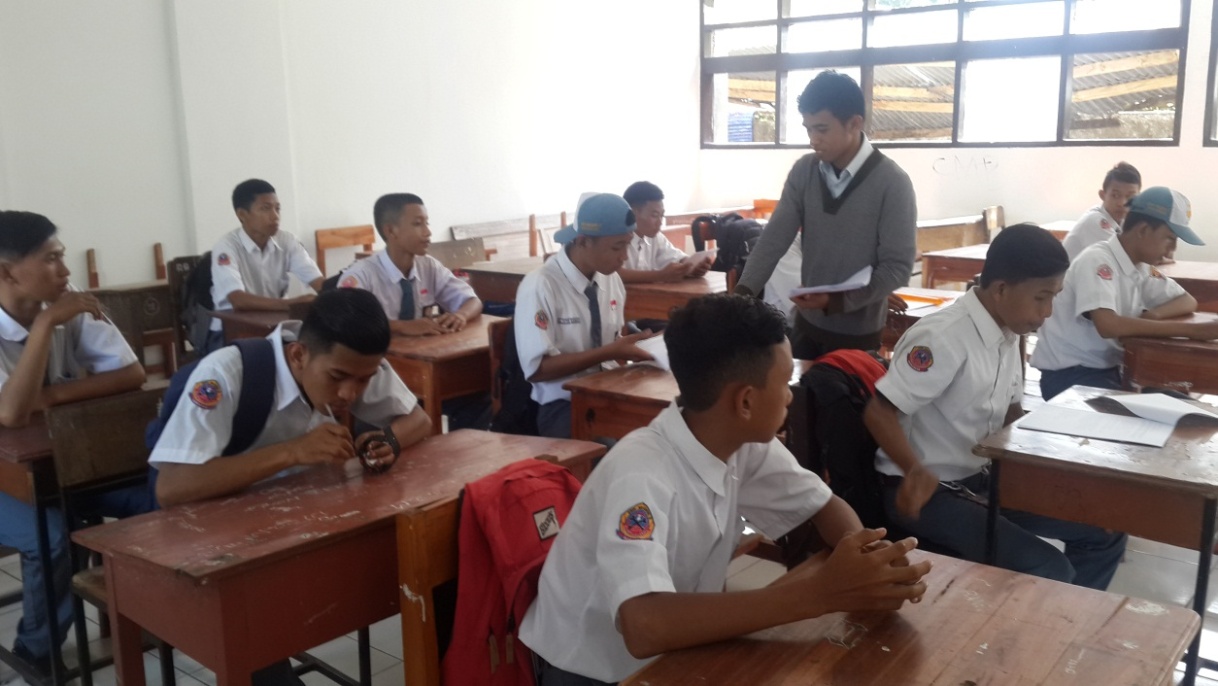 Pembagian Angket Uji Coba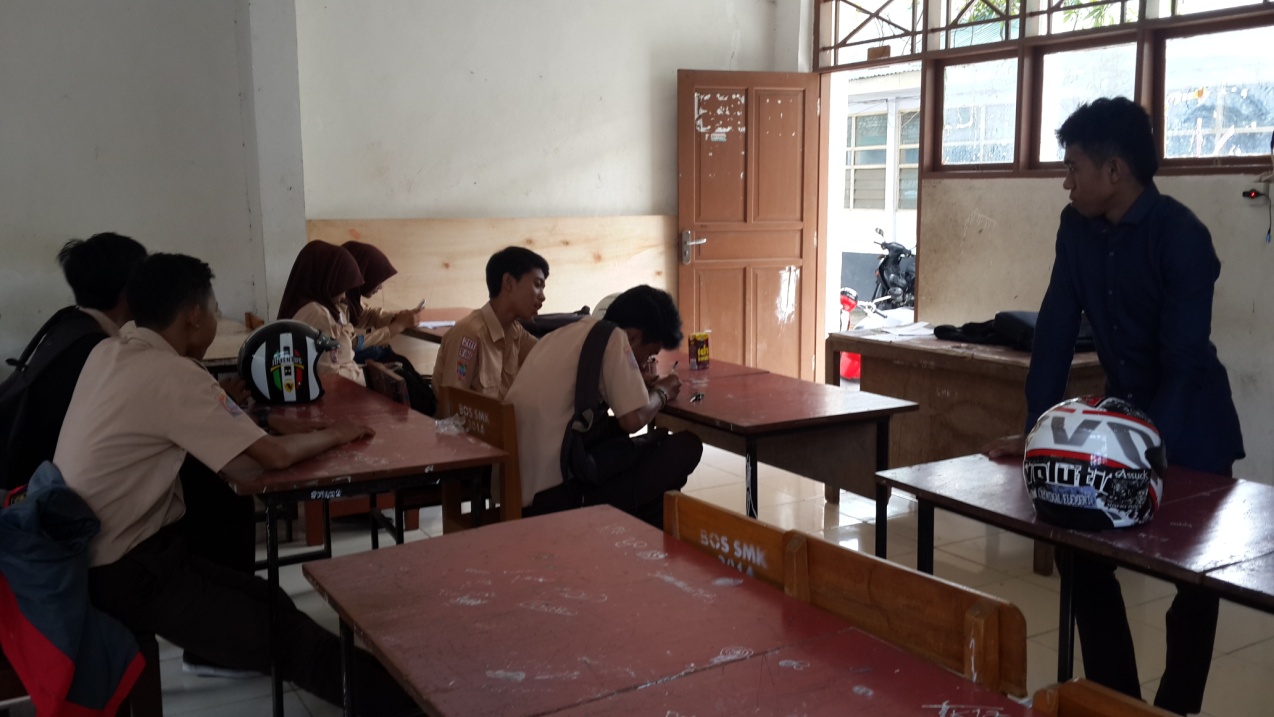 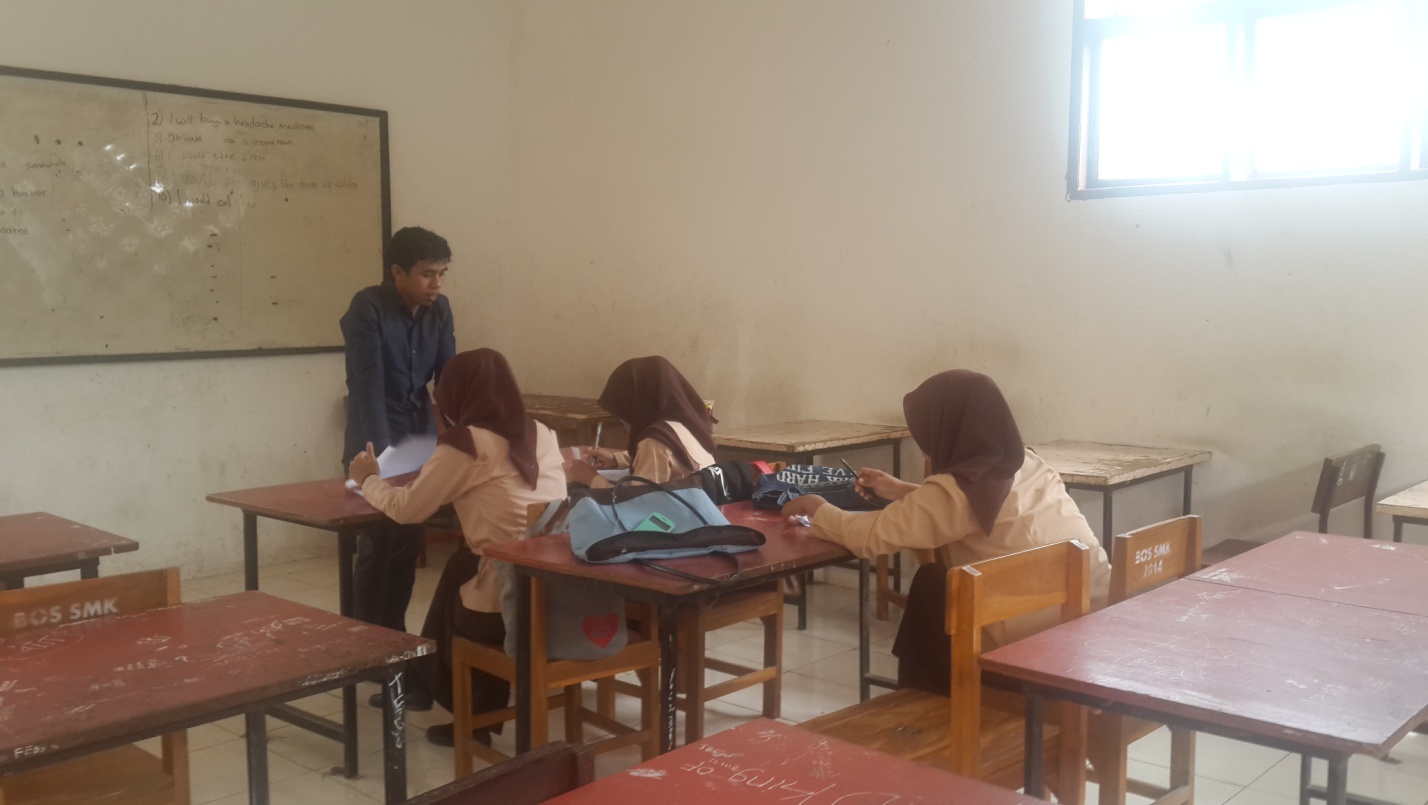 Pretest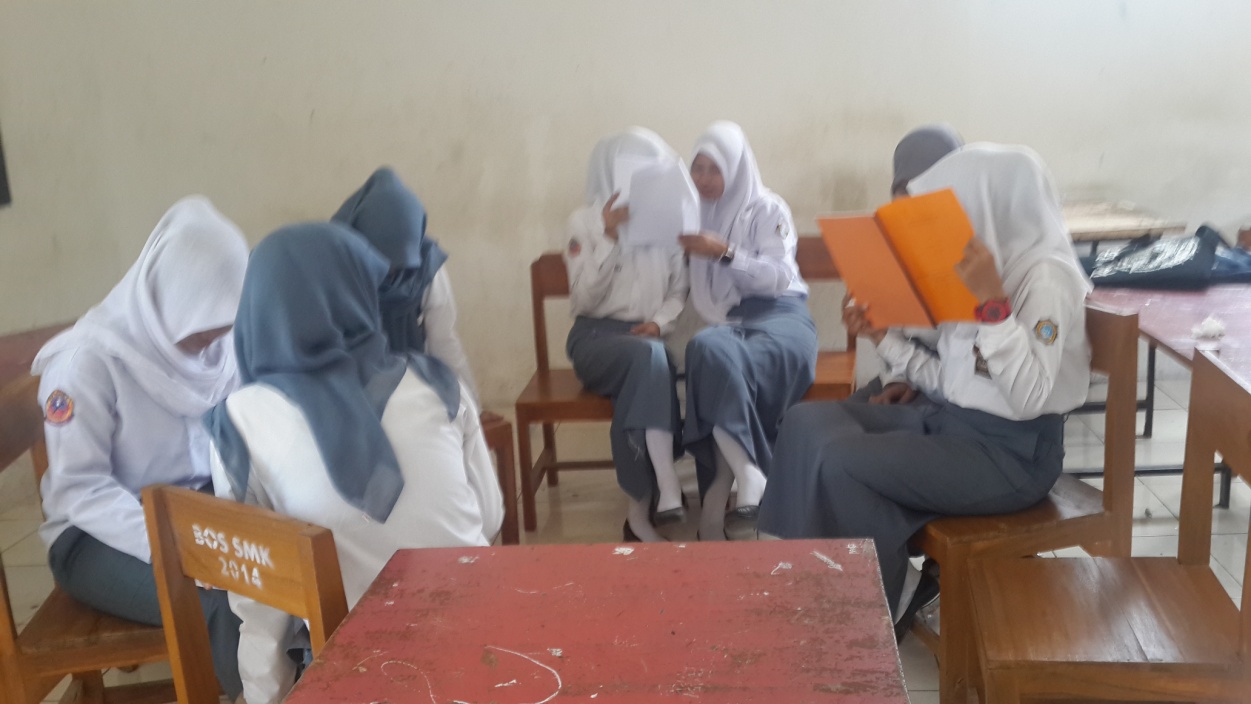 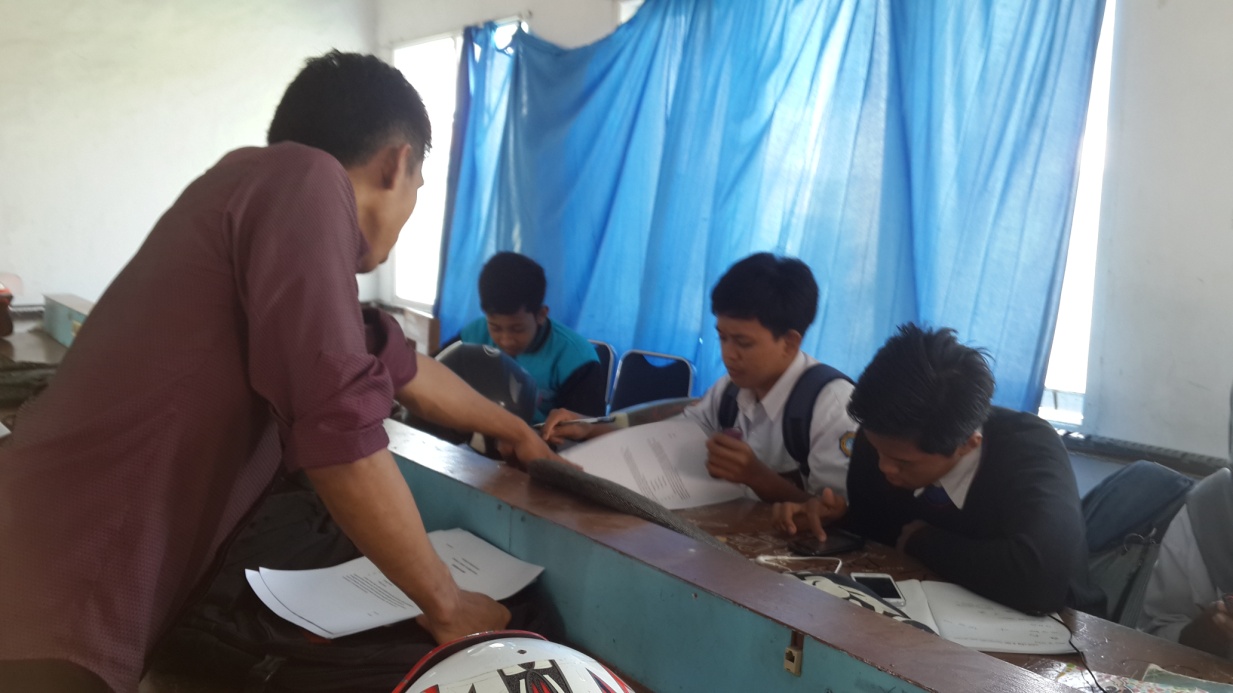 Pemberian Perlakuan Bibliokonseling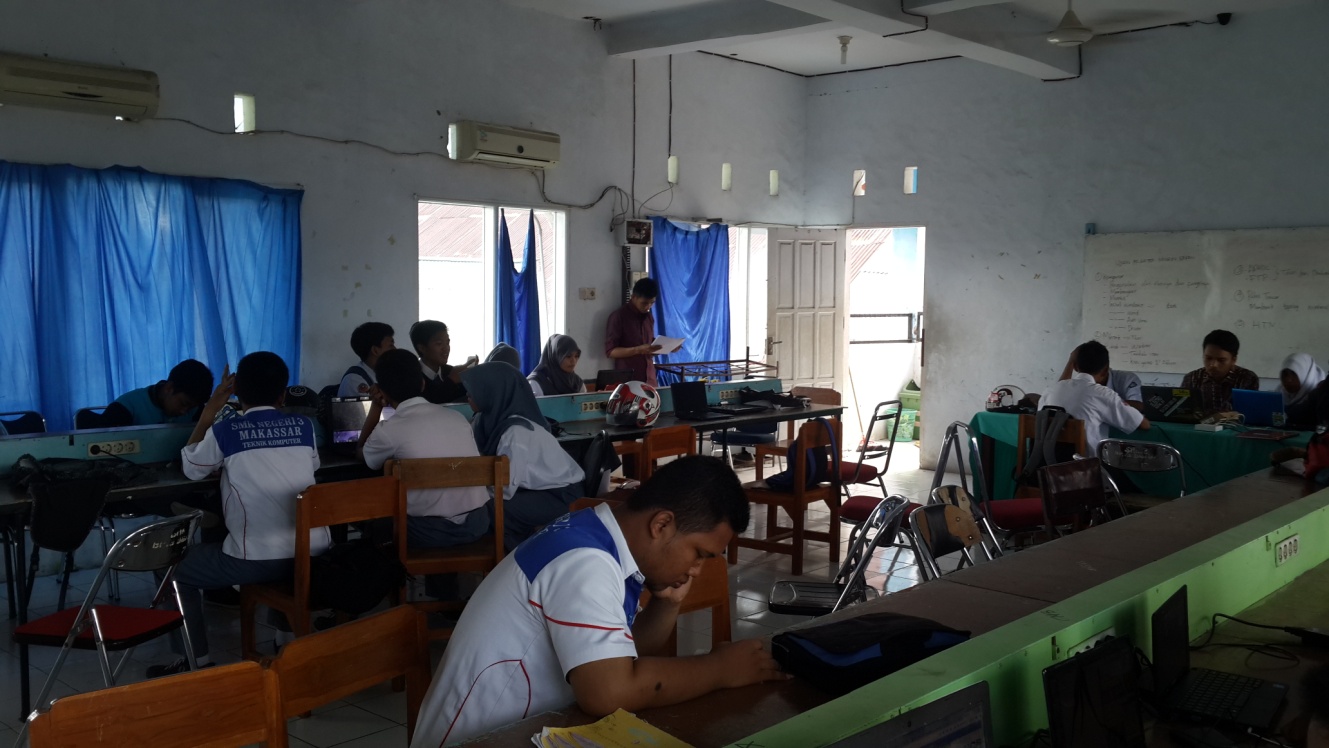 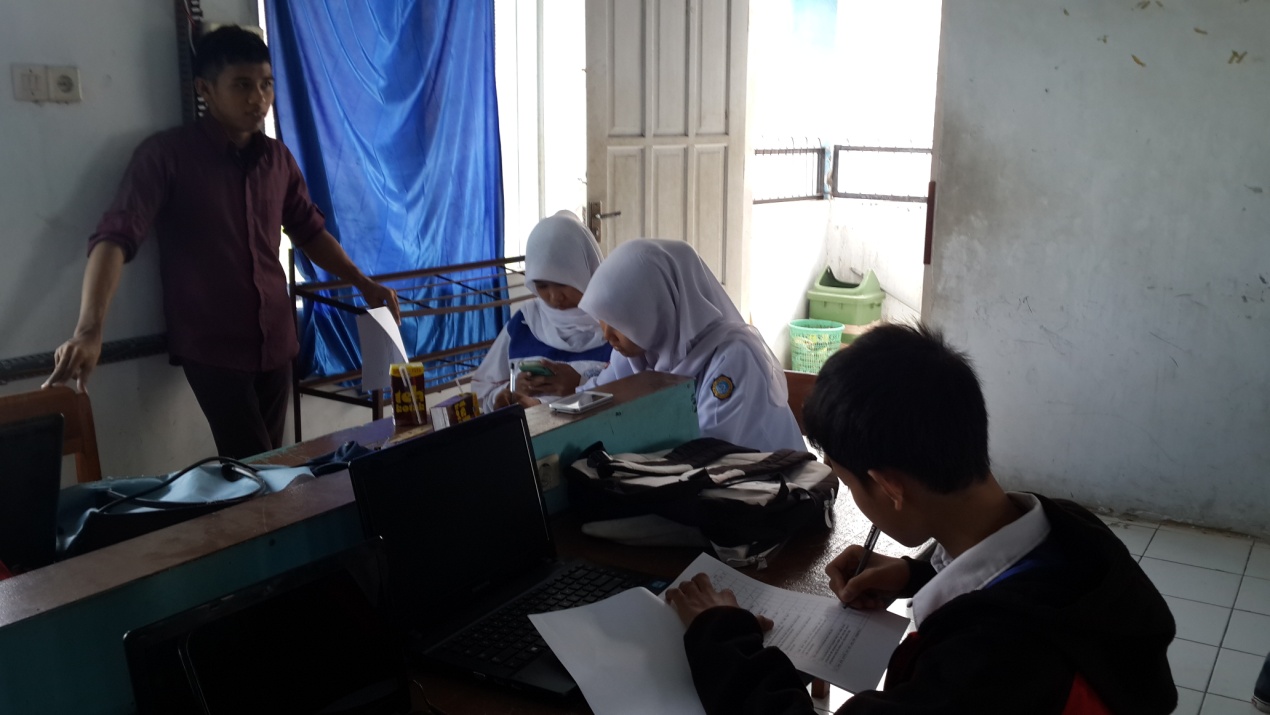 	Posttest